EDITAL [SIGLA DO CURSO] – [NÚMERO/ANO]ANÁLISE DOS RECURSOSA Coordenação do [NOME DO CURSO POR EXTENSO] divulga o resultado da análise dos recursos dos candidatos à não homologação das inscrições ao Processo Seletivo regido pelo presente Edital:RECURSOS DEFERIDOS – INSCRIÇÕES HOMOLOGADAS[EM ORDEM ALFABÉTICA]RECURSOS INDEFERIDOS – INSCRIÇÕES NÃO HOMOLOGADAS (quando houver)[EM ORDEM ALFABÉTICA]PELOTAS, [DATA][ASSINATURA]________________________________________[NOME DO COORDENADOR DO CURSO][NOME DO CURSO POR EXTENSO]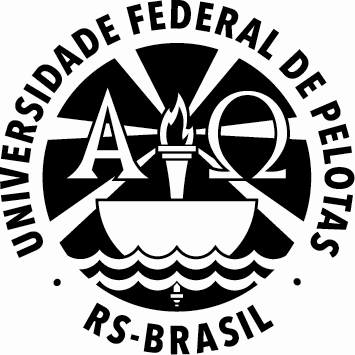 MINISTÉRIO DA EDUCAÇÃOUNIVERSIDADE FEDERAL DE PELOTASCOORDENAÇÃO INSTITUCIONAL UNIVERSIDADE ABERTA DO BRASILNOME POR EXTENSO DO CURSO